REFERAT AF BESTYRELSENS MØDE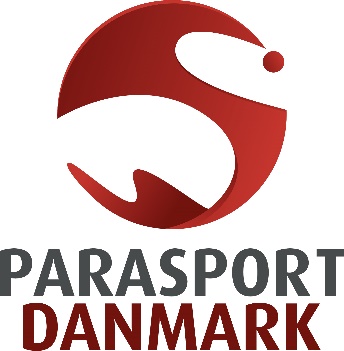 D. 6. DECEMBER 2018 kl. 15:30Inkl. Special Olympics National Board møde. Deltagere:  (JP), Jens Boe Nielsen (JBN), Tine Rindum Teilmann (TRT), Lene van der Keur (LvdK), Jannie Hammershøi (JH), Jan S. Johansen (JSJ) via Skype, Even Magnussen (EM) via Skype, og Asger Krebs (AKR).Desuden deltog  (NC),  (SJK), og  (MMN). Afbud: Stig Person (SP)DAGSORDENAd 1	Godkendelse af dagsorden.
Praktiske forholdValg af mødelederGodkendelse og underskrift af referatet fra bestyrelsens møder d. 31. aug. og 9. nov. 2018Opfølgning på referat af bestyrelsens møde d. 9. nov. 2018Fastsættelse af datoer og tid for bestyrelsesmøder m.v.Internationale møder/konferencer og rapporteringMeddelelser fra ledelsen og bestyrelsenNyt fra ledelsenNyt fra bestyrelsens medlemmerSager til beslutningØkonomiFolkemødetFrivillig ForsamlingenSager til drøftelseAnonym e-mailINAS – herunder evt. afholdelse af håndbold VM”Fri leg”/Temadrøftelse (maksimalt 30 min.)Eventuelt
PRAKTISKE FORHOLDAd 2	Valg af mødelederTRT blev valgt.Ad 3	Godkendelse og underskrift af referat fra bestyrelsens møder 	d. 31. aug. 2018 og d. 9. nov. 2018Referaterne blev godkendt uden bemærkninger. Referaterne underskrives endeligt på næste bestyrelsesmøde.Ad 4	Opfølgning på referatet fra bestyrelsens møde d. 9. nov. 2018	a) 	Medicinsk udvalg - beredskabsplanArbejdet med planen er i gang og den forelægges bestyrelsen, når den er færdigbearbejdet. IT-beredskabsplanen er færdigbehandlet og indarbejdet i den samlede beredskabsplan. Der arbejdes videre med planen. (NC)	b)	Bestyrelsens forretningsordenAnsvarsområdebeskrivelsen i forhold til hhv. ansvarlig og involveret blev afklaret.Beslutning:	Ledelsen tilføjer administrative ansvarlige i ny matrix fra EM.EM retter til ift. opgaver, som står flere gange og enkelte andre redaktionelle ting.	Administrative ansvarlige indskrives. (SJK, MMN og NC)Ad 5	Fastsættelse af datoer og tid for bestyrelsesmøder m.v.Kommende bestyrelsesmøder:	Tirsdag den 5. februar kl. 15.30	Onsdag den 27. marts kl. 15.30 (afbud LvdK)	Onsdag den 15. maj kl. 15.30 - incl. SO National Board Meeting	Torsdag den 20. juni kl. 15.30 (JH deltager fra kl. 18.00)Andre møder og arrangementer:Internationale arrangementer i Danmark samt større tværgående arrangementer opføres her.Keep Living Prisen – 23. januar 2019 i Vejle (JP)Blue Horse ride stævne – d. 15.-17. marts 2019 i Vejle (TRT, JSJ)DIF’s årsmøde 3.-4. maj 2019 i Idrættens Hus - (JBN, SP, LvdK)EM Rugby – 6. (åbning) - 11. august 2019 i Vejle (JP inviterer specialforbundsformænd til en aften seance og overværelse af en kamp og JSJ undersøger evt. PARAHUB arrangement)Ad 6	Internationale møder/konferencer og rapporteringIBSA Round Table, d. 14. – 27. dec. 2018 i Tjekkiet - (ingen deltagelse)IWAS GA - d. 12. februar 2019 i Dubai (KVN)SOWG – d.14. – 21. marts i Abu Dhabi - (LvdK) Invitationer udsendes snarest.EPC General Assembly, 3. – 5. maj 2019, Netanya, Israel – (JP, NC, JH som IBSA rep. + DIF observer)IBSA GA 3. - 6. juli Fort Wayne, USAIPC GA – tid og sted ikke fastsat (JP, NC, JH som IBSA rep. + 1 DIF observer)NORDHIF styremøde 14. - 15. sept. i Island (JP, NC, GO)MEDDELELSER FRA LEDELSEN OG BESTYRELSENAd 7	Nyt fra ledelsen
Note: Det månedlige nyhedsbrev fra ledelsen bliver udsendt på forhånd inden bestyrelsesmøderne og det kan frit videresendes til andre interessenter efter ønske.Sekretariat – NielsPartnerskabsaftaler:	SVØM har for nyligt vendt tilbage med deres modspil til vores udkast til en samarbejdsaftale. Svømmeudvalget er blevet involveret i processen, og der har bl.a. været afholdt møde omkring SVØMs udspil. 	Bordtennisunionen har vi haft yderligere dialog med, og næste step mod en samlet aftale tages i løbet af julemåneden.	Som et nyt initiativ har vi startet en ugentlig træning op for de yngste spillere. Efter et besøg hos Dværgeforeningen er vi nu oppe på 7 spillere i alderen 9-12 år. Vores forskellige rekrutteringsindsatser fortsætter, og vi har et mål om 12-14 spillere inden sommeren 2019. En af de nye spillere er desuden kendt fra TV, så onsdag d. 5/12 kommer TV2 forbi vores træning og filmer. Projektet hedder ”Rising Stars”.Kommuneindsats	Der har været afholdt styregruppemøde i BDFL PI i Ålborg.	Et rigtig godt samarbejde mellem DIF, DGI, Arbejder Idræt og Parasport Danmark.	Største udfordring i projektet er den stadig manglende finansiering af projektet. Vi har lige fået det sidste afslag fra Salling Fondene og må derfor igangsætte en plan B.	Budgettet må gennemgås og reduceres og derefter forelægges BVFL styregruppen igen for tilførsel af yderligere økonomi.Rådhuspandekager	Nikolaj Overgaard Christensen, verdensmester i Race Running, Cathrine Rosengren, europamester i parabadminton, Stinna Tange, verdensmester i paradressur og Peter Rosenmeier, verdensmester i parabordtennis var sammen med sammen med trænere og familie inviteret til reception på Københavns Rådhus. Her stod den på taler af overborgmester Frank Jensen og formand John Petersson,rådhuspandekager og et løfte fra overborgmesteren om, at det skulle være en årlig tilbagevendende begivenhedfor alle guldvindere ved EM og VM.Frederiksberg kommunes handicappris 2018	Frederiks berg kommunes handicappris blev uddelt på FNs internationale handicapdag den 3. december 2018 ved en flot reception på Magneten.	Prisen gik velfortjent til Mansoor Siddiqi for hans kæmpe arbejde for Parasport Frederiksberg.Kaffemøde hos H.K.H. Prinsesse Benedikte	John Petersson og jeg var til kaffemøde hos prinsessen for at snakke protektorat og kommende aktiviteter.	Prinsessen ville meget gerne deltage ved paradressurstævnet på Blue Hors til marts 2019 og åbningen af EM i kørestolsrugby i Vejle i august 2019.	Prinsessen var ligeledes meget interesseret i deltagelse til PL 2020 i Tokyo.	Team Øst samt elite – MichaelÅrets Fund i dansk idræt i 2018	Cathrine Rosengren kunne igen kalde sig europamester i parabadminton, efter at hun forsvarede titlen i damesingle ved para-EM i Rodez, Frankrig.	Cathrine er Europas bedste para-damesinglespiller. 19-årige Rosengren har stadig ikke tabt et eneste sæt til en anden europæisk paradamesinglespiller siden hun begyndte at konkurrere i para-badminton for to år siden. 	Og det hænger også fint sammen med kriterierne for kandidater til Årets Fund, som DIF, Team Danmark og Politiken har ansvaret for: en atlet som har gjort kometkarriere eller tager store spring i sin udvikling og i sine resultater.Toyota	Toyota har også en pris – en nyindstiftet pris, som uddeles på Sportsgalla i Herning i starten af januar. Prisen gives til en elite atlet/para atlet, som har gjort noget tilsyneladende umuligt, og har kæmpet ekstraordinært hårdt og vedholdende for at nå (tilbage til) store resultater – og den ligger jo godt til os 😊	Vi har indstillet Peter Rosenmeier og Stinna Tange til prisen – og Stinna har taget springet ind blandt de tre ”sidste” kandidater.Møderække med DIF omkring udtagelse til PL 2020	Vi har i sidste uge og i denne uge en møderække med alle potentielle PL-idrætter, hvor vi sammen med DIF skal færdiggøre udtagelseskrav til PL 2020 og som vi samtidig bruger som en anledning til at tale os rundt i alle hjørner omkring de sportslige forberedelser 2019: budgetter, aktivitetsplan, aktuelle landsholdsatleter og set up omkring landshold med trænere, ledere med flere – samt Team Danmark støtte og de såkaldte Kirkbi midler, som kan bruges til særlige indsatser som har mulighed for at kvalificere atleter til PL og øge medaljemulighederne. Og så får vi i sagens natur også kort evalueret året 2018.	Potentielle PL-idrætter lige nu er atletik, badminton, bordtennis, cykling, goalball (kvinder), ridning, rugby, skydning, svømning, taekwondo og tennis. Møderne, der i udgangspunktet har deltagelse af Nicklas Bjaaland, DIF, elitestab, tilknyttet konsulent, landstrænere og holdledere har en varighed af tre timer, så i sidste uge, hvor vi gennemførte 7 af slagsen, er vi virkelig kommet rundt om den enkelte idræt. Parasportens år 2019 i Vejle	Parasportens Festival er set i lyset af, at vi ”kun” fik 2 af de fire arrangementer, som vi søgte på: et internationalt ridestævne den 15. – 17. marts på stutteriet, Blue Hors i Vejle og EM i rugby i fra den 3. – 12. august blevet til ”Parasportens År” – men absolut ikke mindre ambitiøst, hvor vi nu arbejder på at binde en perlerække af PD og Vejle Kommune arrangementer i Vejle både i forbindelse med de to nævnte events men også uafhængig af de nævnte arrangementer. 	Der startes således ud med at placere pressemødet: Keep Living Pris: Kåring af årets paraatlet 2018 onsdag den 23. januar og i den anden ende af året flyttes en udgave af Pressalit Sports Academy til Vejle lørdag den 3. november – og for vort eget vedkommende er mulighederne jo utallige: møde med specialforbund i forlængelse af vort DIF strategispor – og tilsvarende ”kommune-sporet” kunne være et par friske bud.Nordisk sportschefmøde i Odense	Denmark Open i badminton i Odense, som også lagde rammer til 2 para-badminton arrangementer var også vært for et nordisk sportschefmøde over 2 dage som havde fokus på nordisk samarbejde i en række idrætter under den såkaldte ”6N1T” paraply og på anden dagen var der fokus på et samarbejde i forbindelse med PL 2020 i Tokyo.	5 ud af 6 nordiske nationer deltog og kun Norge havde ikke mulighed for at deltage. Atletik	I atletik har vi valgt ikke fortsætte vort samarbejde med Joachim Lund, som har været landstræner i atletikken siden 2009.	I samarbejde med Team Danmark arbejder vi løbende på at udvikle på vort set up omkring vore atleter: ansvars- og arbejdsopgaver for den enkelte landstræner, holdleder, fysioterapeut og evt. andre tilknyttet landsholdet, herunder den indbyrdes rollefordeling mellem trænere og ledere på landsholdet. I atletik har vi i den sammenhæng noteret os, at flere og flere af vore udøvere er i et velfungerende klubtilbud med en klub som interesserer sig for vore atleter og afsætter træner-ressourcer – og at vore landstrænere derfor ikke på samme måde som tidligere står for deres træning.	Vi har et ønske om at opprioritere sammenhæng og kontakt mellem atleternes egen klubtræner og det set up, som er omkring landsholdet, så det sikres, at vi trækker i samme retning, herunder også en aktiv brug af atleternes trænere omkring landsholdet – og ønsket om ikke at forlænge med Joachim skal bl.a. ses i denne sammenhæng.Bordtennis	Som et nyt initiativ har vi startet en ugentlig træning op for de yngste spillere. Efter et besøg hos Dværgeforeningen er vi nu oppe på 7 spillere i alderen 9-12 år. Vores forskellige rekrutteringsindsatser fortsætter, og vi har et mål om 12-14 spillere inden sommeren 2019. En af de nye spillere er desuden kendt fra TV, så onsdag d. 5/12 kommer TV2 forbi vores træning og filmer.Ridning	I ridning står vi overfor et generationsskifte – og vi taler ikke om ryttere men heste – og de fleste er sikkert bekendt med at Stinna Tange har afleveret ekvipagen, ”Smarties” til sin ejer, hvor den nu skal på en velfortjent pension.	En større kommunikationsindsats sammen med et eksternt bureau er netop iværksat.	Der foregår allerede nu en indsats på de sociale medier i samarbejde med rytterne for at kunne ride lidt med på momentum fra VM i Tryon.	For at nå så langt ud som muligt tænkes der også i et 16-20 siders ”indstik” i magasinformat. Indstikket skal ligge færdig 1. februar 2019 og efterfølgende uddeles det ved Hingstekåringen i Herning, hvor der er mulighed for at nå ud til et bredt publikum - herunder “de gamle avlere”. Indstikket uddeles også ved Paradressurstævnet på Blue Hors.	Indstikket skal også ligge elektronisk med mulighed for, at der kan linkes ind til de enkelte artikler på de sociale medier. Enkelte af artiklerne kan også bruges i forbindelse med pressemeddelelser, der sendes ud til relevante hestemedier og lokale medier a la Vejle Amts Folkeblad, Nordjyske Stiftstidende etc.	Artiklerne indeholder interviews med 2-3 ryttere, 2-3 avlere/samarbejdspartnere, landstræner Astrid Gemal, udviklingen i parasporten - nationalt som internationalt, og beskrivelse af målsætning - PL 2020. Introduktion til landsholdstruppen og beskrivelse af det professionelle set-up, der er omkring holdet, forord af Parasport Danmark og evt. interview med Dan Boyter fra Pressalit, der selv oplevede niveauet ved VM i Tryon. Svømning	Nordiske mesterskaber	Fra den 7.- 9. december 2019 afholdes der Nordiske mesterskaber i svømning i Finland. For første gang er der blevet inkluderet parasvømme event i programmet. Danmark stiller op med 5 parasvømmere til dette stævne. Fællessamling	Fra den 23. november til den 25. november blev der afholdt fællessamling i Parasvømning i Esbjerg. Svømmerne fra boblehold, talenthold, Udviklingshold og Landshold var alle samlet. Som noget nyt blev fællessamlingen brugt til at afholde en åben træning for nye svømmere. 11 nye svømmere mødte op og der var helt klart talent og svømmeglæde at spore. Vi kan se at de almene klubber som allerede har parasvømmere som en del af deres klub, er blevet gode til at sende nye svømmere til Parasport Danmarks-hold.Pris til Træner	En af Udviklingsholdets trænere Asbjørn Kruuse har modtaget prisen som årets træner i DGI Nordsjælland. Prisen har han fået for sit store arbejde som træner i svømmeklubben Sigma samt for Udviklingsholdet.Dødsfald	Mandag den 26. november mistede Lise Tange Thomsen livet i en trafikulykke. Siden 2014 har Lise været fysioterapeut og holdleder for parasvømmelandsholdet. Fra den allerførste dag vandt Lises alles tillid med hendes altid imødekommende, professionelle men også humoristiske tilgang til svømmesporten. Æret være Lises minde.Den Fælles Kommunale Idrætspulje	Pia Bagger, idrætskonsulent i Gladsaxe kommune, er indtrådt i styregruppen og arbejder på et nyt udspil i forhold til organisering og styring af puljen. Udspillet forventes først i det nye år. Det betyder at ansøgninger fra Budo Karate i Ishøj og Floorball i Hvidovre er sat i bero.Bornholm: Golfturnering.	I disse måneder arbejder vi på højtryk med ParaGolf turneringen 2019.	Turneringen afvikles 27 – 29 maj. Det er jubilæumsår i 2019, turnering nummer 10, derfor arbejdes der på at netop denne turnering bliver lidt ekstraordinær. Turneringsplanlægning, sponsoraftaler, hjemmeside, mv er meget tæt på at være klar.Bornholm: sportsskole	Vi arbejder meget kraftigt på at få en klub interesseret i at være værter for en sportsskole i sommeren 2019.Uland: Uganda	I november var vi på besøg ude lokalt i distrikterne hvor der arbejdes med implementering af parasport. Det mest bemærkelsesværdige er hvad grupperne af personer med handicap har fået etableret udover det at dyrke idræt sammen.	Når man mødes en gang pr. uge bruges tiden på at lave indkomstgenerende aktiviteter såsom kurveflet, skomageri, syning af tøj m.m. Herudover er de 7 grupper i Distrikt Nebbi og 4 grupper i Busia alle støttet af de lokale myndigheder således at de som handicappede oplever at blive taget seriøst og skaber en stor grad af bæredygtighed. I projektet arbejdes der med at udvide aktiviteterne til yderligere såkaldte subcounties i både Nebbi og Busia distriktet.  I foråret 2019 udvides med yderligere 2 distrikter. Projektet slutter november 2020.	MMN orienterede om økonomi fra Kirkbi midler m.m. som forelægges bestyrelsen. Bestyrelsen understregede vigtigheden af MMN’s rolle i Tokyo, som skal afklares med DIF.	Team Syd og Nord samt Bredde – SørenFloorball for spillere med udviklingshandicap	Arbejdsgruppen Special Olympics Floorball har afholdt det første arrangement, et stævne for spillere på alle niveauer. Den konkrete opgave med stævnet d. 24. nov. var lagt i hænderne på Herning Pirates Floorball Club, og med en stædig og vedholdende indsats lykkedes det at få tilmeldt i alt 11 hold fra 5 klubber: 7 hold til mini-floorball (3 mod 3) og 4 hold til Kleinfeld-floorball (4 mod 4).	Det blev en rigtig god dag med højt humør, stor intensitet og fairplay, og efter ca. 4½ time kunne ”Floorball på Heden” afsluttes med overrækkelse af medaljer i de respektive rækker. Turneringssystemet blev af den lokale arrangørklub helt bevidst tilrettelagt, så alle holdene fik enten guld, sølv eller bronzemedaljer med hjem. Samtlige hold tilkendegav med jubel og klap, at de gerne igen ville komme til ”Floorball på Heden”-stævne i Herning, og de lokale arrangører virkede bestemt ikke afskrækkede ved denne idé.	Arbejdsgruppen Special Olympics Floorball er desværre blevet ”ramt af et afbud” idet Thorbjørn Ovedahl (tidligere formand for Floorball Danmark) af personlige årsager har trukket sig fra arbejdsgruppen. Vi er i gang med at finde en erstatning, så arbejdsgruppen også fremover vil bestå af 4 udpegede medlemmer, og med tilknytning af idrætskonsulent Jørn Erik Simonsen.Hjælp til ny skytte	Jens Møllenberg, landsholdschef for paraskydning, har kontaktet Parasport Danmarks lokale idrætskonsulent for Region Nordjylland. I skydning har de identificeret en ung skytte fra Thisted Kommune, der tilsyneladende er meget talentfuld og derfor er på vej til at blive indlemmet i Parasport Danmarks landsholdstrup. Jens Møllenberg vil gerne finde ud af, hvordan man bedst muligt kan fremme og understøtte hans fortsatte udvikling som skytte, og har derfor spurgt om hjælp til at finde den ”rigtige vej” ind i det kommunale system.	Jens Møllenberg er derfor blevet sat i kontakt med Sektionslederen for Kultur og Fritid i Thisted Kommune, der har lovet at være med til at afdække om og hvordan den unge skyttes fortsatte udvikling eventuelt kan understøttes i det kommunale system i.f.t. kommunens Talent-/Elitepolitik, og være med til at guide Jens Møllenberg/skytten videre til de rigtige personer, der vil kunne bidrage konkret fx i forhold til optimering af trænings- og uddannelsesforhold.Idrætsfokus hos handicap organisationer	Lørdag den 24. november var vi på besøg hos Dværgforeningen i Vejen og hos Rygmarvsbrokforeningen i Fredericia. Begge foreningen blev præsenteret for forskellige idrætter. Dværgforeningen fik blandt andet sparring og træning af Christoffer Petersen og Peter Rosenmeier. 	Der er ingen tvivl om at der er et stort potentiale i at præsentere os på bedste vis over foreningerne. Således blev tre af børnene med dværgvækst efterfølgende, invitereret til intensiv bordtennistræning i Brøndby om onsdagen i den kommende periode.Ny El-hockeyklub i Gårslev 	I et samarbejde mellem Vejle Kommune, IMMO (tidl. UB-Let) og Gårslev Gymnastikforening etableres der fra årsskiftet et nyt el-hockeytilbud i Gårslev. 	Det nye tilbud har fået økonomisk støtte fra både Parasportsrådet i Vejle Kommune og Elsass Fonden i et sådant omfang, at klubben får en bane og 8 helt nye el-hockeystole. Ifm. Parasportens Dag var der 6 interesserede spillere til det nye hold. Derudover skal rekruttering sikres dels gennem vores eget netværk, et samarbejde med Sport for Brains og dels på tværs af forvaltningerne i Vejle Kommune. Foreningen Gårslevhallen er i forvejen en del af projektet ”Fitness for Alle”, som skal gøre fitness tilgængeligt for borgere med handicap, og derfor er det nye elhockeytiltag også fint i tråd med både hallen og foreningernes ønsker i Gårslev.Skole OL	Vores øgede engagement i Skole OL er blevet positivt modtaget af de andre specialforbund, som er med i Skole OL og af medlemmer af DIF’s bestyrelse, der roste samarbejdet da vi tilfældigt mødte dem i Brøndby. Elever med et handicap kan stille op sammen med to klassekammerater i følgende discipliner. Elektrisk kørestol: Kørestolsfodbold, kørestolsstafet og bocciaManuel kørestol: Kørestolsrugby, kørestolsstafet og bocciaSynshandicap: Goalball, løbestafet og boccia	Elever med et handicap kan fortsat deltage i de andre Skole OL idrætter sammen hele klassen. I år er idrætterne atletik, bordtennis, bowling, bueskydning, cross, O-løb, roning og svømning. Vi har sammen med specialforbundene beskrevet mulighederne for at elever med handicap kan deltage i de enkelte idrætter.Vintersport	Arbejdsgruppen afventer i spændt forventning afklaringen på udvalgets status i organisationen. Der er igangsat et konkret fælles strategiarbejde, som forventes klar allerførst i det nye år.	Det har stor betydning for rekrutteringsarbejdet at både eksisterende medlemmer - såvel som kommende medlemsklubber med vintersport på programmet - ved hvad, de kan forvente af Parasport Danmark. 	Derfor stiler arbejdsgruppen efter at præsentere en plan – med fælles områder såvel som specifikke områder – så klubberne får et overblik over indsatserne. Det er tanken, at der skal igangsættes et struktureret rekrutteringsarbejde i kølvandet af dette i en skala, som modsvarer de resurser, som er til rådighed.Sportsskoler 2019	En ny cyklus er underudarbejdelse med henblik på en masse dejlige Sportsskoler i 2019. Konceptet skal tilpasses det nye år, og der skal kontaktes en masse idrætsforeninger for at finde de helt rigtige samarbejdspartnere.	Heldigvis har vi en stabil kerne af frivillige foreninger, som står klar til at løfte opgaven rundt i landet.	Vi stiler efter 13 Sportsskoler ”jævnt” fordelt i hele landet – og vi staser på at få flere af de yderste geografier forsynet i 2019. Det er et stort arbejde at arrangere en Sportsskole – men alle som har prøvet, siger at det er indsatsen værd!Coolsport i Hedensted	En handicapidrætstilbud i ”gammeldags” forstand er ved at se dagens lys i Hedensted Kommune. Det er et samarbejde, som har involveret mange centrale aktører undervejs – og som nyder opbakning på tværs af organisationer og kommunale instanser. Eksempelvis pårørende foreningen, LEV, handicaprådet, idrætscenteret, Fritid og Kultur samt Handicapområdet i Kommunen.	Den lokale Idrætskonsulent har deltaget aktivt i før-starts-møde samt et møde i opstartsfasen – samt understøttet de frivillige instruktører.	Coolsport – som de kalder idrætstilbuddet har lånt rekvisitter og håndbøger – og de er meget entusiastiske.UAF-atletik i Aarhus	Aarhus 1900 Atletik&Motion har taget godt imod Parasport Danmarks henvendelse om UAF i Atletik. De stiller deres forening til rådighed – både faciliteter, viden og organisation – og hvis vi ønsker, at der skal oprettes særlige træningstilbud for særlige målgrupper i klubben, så skal vi finde/bringe resurserne.	UAF-træneren og idrætskonsulenten mødes og aftaler en ”plan” i december – for rekrutteringsindsatsen i Aarhus og omegn.	Opstart af fodbold for børn og unge med udviklingshæmning i VSK – direkte udløber af Sportsskolen i Aarhus…	Superleder-projektet blev metoden til at løfte en opgave med at få et fodboldtilbud sat i værk.	Det fine samarbejde med Stine har resulteret i opstart af et fodboldtilbud, som træner søndag i Vejlby, VSK.	Det er spillere fra 3. -7. klasse fra Vorrevangsskolen (og andre med tilsvarende funktionsniveau). De dygtige trænerne, som er rekrutteret på årets Sportsskole - er vildt engagerede og det tegner godt! Norddjurs	Handicaprådet har gjort indsigelse – og minder om at handicapidrætten fortsat skal prioriteres – selvom den særlige pulje (kr. 200.000,- /år) er suspenderet, som følge af den katastrofalt dårlige økonomi i Kommunen.	Følgegruppen (Lederen på Voksen-handicapområdet, Fritidskonsulenten (med halv tid til handicapidræt), Handicaprådet, Foreningslivets interesserede ledere, Frivilligkonsulenten, Sundhedshuset, Parasport Danmarks Idrætskonsulent mfl.) fortsætter og mødes i det nye år. Der er lagt op til, at der skal arbejdes konkret med at kopiere dele af Frederikshavner-ordningen til Norddjurs Kommune.	De to kommuners ”handicap-idrætskonsulenter” er blevet bragt sammen – og deres samarbejde forventes at få positive konsekvenser for borgerne i Norddjurs Kommune.	Der er lagt op til en temadag i foråret, hvor alle tænkelige instanser skal involveres og sættes i stævne. Det er både politikere og ledere i de berørte områder… Spændende bliver det!Opfølgning på Parasportens Dag	Siden Parasportens Dag den 22. september har der været fuld gang i opfølgningen på deltagerne. Vi har en liste med navnene på 80 børn og unge – både tilmeldte og enkelte, der dukkede op på dagen. 51 af dem var allerede i gang med idræt inden Parasportens Dag, 19 af dem gik ikke til idræt inden, og på de sidste 10 har vi ingen information om idrætsdeltagelse. Den foreløbige status på opfølgningen ser således ud: - Hjulpet i gang med idræt			6 personer- Hjulpet til optimering af idrætstilbud		8 personer- Hjulpet til at finde andet idrætstilbud		4 personer- Informeret om relevante tilbud			11 personer- Ingen opfølgning sket, da vi allerede er i dialog	15 personer- Ikke behov for hjælp pt, men løbende dialog aftalt	3 personer- Ikke interesseret i at få hjælp til at komme i gang	2 personerDer bliver stadig arbejdet på at komme i mål med opfølgningen på de sidste, og vi er i dialog med mange af familierne. En endelig opgørelse over effekten af opfølgningen følger i næste nyhedsbrev.Superleder – holdinklusion	I Superleder-projektet er der i efteråret kommet gang i nye holdinklusionsforløb. Den 17/11 startede der i Herning et svømmehold op i samarbejde mellem Herning Svømmeklub og Lundgårdskolen. Hver lørdag står et ungt og kompetent trænerteam klart til at tage imod børn fra Lundgårdskolens centerafdeling. Der er stadig plads til flere børn på holdet, og børn fra andre skoler i Herning er også inviteret. I Aarhus er der opstartet et fodboldhold i VSK Aarhus, der havde første træning den 18/11. På holdet er der primært børn fra Vorrevangskolen, men andre børn fra specialskoler/-klasser er også velkomne. Der bliver scoret masser af mål, lavet seje finter, og der bliver udvist stor holdånd til træningen, der bliver styret af en instruktør fra sommerens Sportsskole i Aarhus og en af hans medstuderende fra fysioterapeutuddannelsen. I Aars arbejdes der på at oprette et gymnastiktilbud i samarbejde mellem Aars Gymnastikforening og Vestermarkskolen med planlagt opstart den 10/1-2019. Gymnastikforeningen står allerede klar med engagerede instruktører, og skolen er i gang med at finde interesserede elever. I Hillerød bliver der arbejdet på at starte et hold op i samarbejde mellem Hillerød Bueskyttelaug og Harløse skole.Viborg Kommune	I Viborg Kommune er der nedsat et samarbejdsudvalg medrepræsentanter fra 4 ”rene” handicapforeninger, formanden for fritidsrådet, kulturforvaltningen og Parasport Danmark med henblik på at styrke forholdene for de ”rene” handicapforeninger. Som et led i at yde støtte til foreningerne, er der afsat ekstra midler til at foreningerne kan søge om tilskud til medhjælpere. På efterårets møder er ansøgningsproceduren for støtte til medhjælpertimer diskuteret, og der er fundet en holdbar løsning. Kommunen har imødekommet foreningernes ansøgninger om forhøjet aktivitetsstøtte og tilskud til medhjælpertimer på trods af at de oversteg budgettet for 2019.	Derudover er de indledende forberedelser omkring lokale aktiviteter, såsom Søndersøløbet og sportsskolen i 2019 så småt i gang.Parasport Danmark knyttes til udvikling af ny undervisningsvejledning i folkeskolen	Fra skoleåret 2019/2020 skal der udarbejdes nye vejlednings- og undervisningsmaterialer, der styrker inklusionen af elever med en funktionsnedsættelse i folkeskolens idrætsundervisning.	Parasport Danmark er involveret i to projektansøgninger, med Dansk Skoleidræt og en række uddannelsesinstitutioner som hovedaktører i de to projekter. Vores rolle bliver at indgå i referencegruppe samt bidrage med kendskab til tilpasning og inkluderende aktiviteter, der skal indgå i de nye materialer. 	Med ambitionen om at skabe en bedre inklusion i skolens idrætsundervisning, er et af skridtene for trivsel og bevægelsesglæde for børn og unge skabt, hvilket passer ind et af vores fokusområder i forbundets nye børn- og ungestrategi. Her er mulighederne for at styrke viden og kompetencer hos pædagogisk personale en af vores indsatser. Ligeledes bliver samarbejdet med Dansk Skoleidræt og læreruddannelserne fra Fyn og Jylland styrket.	SJK orienterede omkring afslutning af ”Hvor svært kan det være kampagnen”. Kampagnen evalueres ved årets udgang. Forelægges bestyrelsen på senere bestyrelsesmøde.Ad 8	Nyt fra bestyrelsenNyt fra JPJens Boe og jeg har haft møde med Arly Heide om et evt. fremtidigt samarbejde med DSISO og overtagelsen af det internationale medlemskab af DSISO. Karl Vilhelm deltog også i mødet. Et godt og konstruktivt møde, hvor der er noget at arbejdere videre ud fra.Deltog i DIF's Internationale Politiske Netværk - i øvrigt sammen med Karl Vilhelm. Her var bl.a. andet et indlæg om det nye samarbejde med Amnesty International.BDFL-styregruppe har haft møde hos DGI i Aalborg. Der er store udfordringer med at finde midler til at drive projektet fremadrettet, og planen er nu at udarbejde et revideret budget som fremlægges for relevante parter i DIF/DGI med henblik på at opnå en øget bevilling. Projektet er endvidere en del af evalueringen af vores strategispor. Denne evaluering foregår lige før vores bestyrelsesmøde.Niels og jeg har haft lejlighed til at aflægge HKH Prinsesse Benedikte et besøg på Amalienborg, hvor vi bl.a. fik lejlighed til drøfte Prinsessen involvering i arrangementer i 2019 og naturligvis i PL 2020 i Tokyo.Deltog i Peder Esbens afskedsreception hos Elsass Fonden. Niels og jeg luftede tanken for Peder om inddragelse i forskellige forhold hos Parasport Danmark. Vi må følge op herpå.Deltog i Overborgmester Frank Jensen's medalje-reception på Københavns Rådhus, hvor vores EM og VM-guldmedaljevindere blev fejret. En meget fin pressedækning med udsendelser i både DR, TV2 og TV Lorry.Har fulgt op på møderne med stabene og deltog derfor i Team Øst møde den 3/12-18.JP orienterede om evalueringsmøde med DIF på strategi 2018-2021.Stor ros fra Nicklas i forhold til indsatsen på satsningsområderne.Nyt fra JBNJBN orienterede om Videnscentret.Jeg var selv – desværre – nødt til at melde afbud til H.I.V’s bestyrelsesmøde (men aftalte med Lene og Jannie, at de tog sig af det). Deltog så i går aftes i bestyrelsesmøde i Skolen for Udviklingshæmmede. Intet væsentligt nyt derfraNyt fra JHJeg har åbnet VM i judo den 16. november i Portugal og afholdt en del IBSA møder. Jeg har deltaget i IBSA hovedbestyrelsesmøde den 23. november hvor vi stadig var i gang med ”Review Paris 2024”. IPC kræver rigtig meget dokumentation på alle fronter (både classification, anti-dooping, communication, registration results ect.)I mandags deltog jeg i bestyrelsesmøde med Handicap Idrættens Videncenter, hvor vi endnu engang nikkede til vedtægtsændringerne og de sendes nu til STAR til godkendelse. Kristian gav udtryk for at han oplever processen med bevilling har haft mere vægt ved at DH har medvirket til at fremføre vores sag.Nyt fra EMEven orienterede om arbejdet i NepalEven eftersender orientering.Nyt fra LvdKLvdK sender nyt Nyt fra TRTTRT opfordret til at deltage i arbejdsgruppe i SDU.Givet input til EOC i forhold til aktiviteter for inklusion af personer med handicap i idræt.SAGER TIL BESLUTNINGAd 9	ØkonomiIntet til dette punkt.Ad 10	Folkemødet 2019Resumé: Jeg er blevet kontaktet af Seniorrådgiver Morten Crone Sejersbøl fra firmaet Geelmuyden Kiese om Parasport Danmark kunne have interesse i at deltage på Idrættens Scene på Folkemøde 2019 på Bornholm.Ifølge Morten Crone har ”DIF og DGI har besluttet hver især at bidrage med 150.000 kr. samt at indgå i styregruppen sammen med Geelmuyden Kiese og andre organisationer, der måtte være parate til at betale lignende beløb. Det skal dog siges, at DGI mangler at træffe den endelige beslutning på et bestyrelsesmøde den 29. november 2018.Da også TrygFonden har erklæret sig interesseret, hvis idrætten selv ville melde sig på banen, betyder det, at vi er tæt på at være der, hvor vi tør sige højt, at scenen bliver til noget.Det kræver dog, at alle jer, der har vist interesse i projektet, men blandt andet har afventet ”de stores” stillingtagen, stadig er parate til at investere et givent beløb samt tid og idéer i projektet.” I henhold til vedhæftede præsentation kan en organisation byde ind på forskellige niveauer alt afhængigt af ressourcer og muligheder. Mere om påtænkte aktiviteter og muligheder i vedhæftede fil, som jeg håber alle kan læse.Anbefaling til bestyrelsen: Det er min umiddelbare indstilling, at det er et vigtigt forum at involvere os i for både at skabe synlighed, dialog og påvirkning, dels på det politiske plan dels på det mere samfundsmæssige plan.Jeg er dog også af den opfattelse, at PD ikke skal anvende kr. 150.000 kr., men skal søge at finde aktiviteter og markeringsmuligheder på det såkaldte ”Bronze-niveau” med et beløb på omkring kr. 25.000. Min tanke er, at vi kan vise en aktivitet – f.eks. Bordtennis mod Peter Rosenmeier, Kørestols Rugby eller Kørestolsbasket el.lign., samt få mulighed for netværk.Jeg tænker, at vi kunne lave en mindre arbejdsgruppe med 2 fra bestyrelsen og 2 fra administrationen til at varetage opgave.Beslutning:PD’s bestyrelse har besluttet ikke at deltage på Folkemødet i den form, som er skitseret i oplægget. Måske John som formand deltager, men så bliver at alene som deltager i nogle debatter.Ad 11	Frivillig ForsamlingenResumé: I forlængelse af behandling på seneste bestyrelsesmøde har planlægningsgruppen for FF drøftet beslutningen og udarbejdet et opdateret notat, som er sendt til BrU og EU til drøftelse og kommentering, hvorefter Bestyrelsen kan træffe endelig beslutning om, hvorvidt planlægningsgruppens oplæg tages til efterretning. Der forventes 3-5 linjer elle mundtlig tilbagemelding fra BrU og EU som supplement. Anbefaling til bestyrelsen: At der træffes beslutning om at gennemføre FF i september 2019 og at de af notatet indeholdte emner indarbejdes i den videre proces.DiskussionEU bakker op om frivilligforsamlingen, men ønsker ikke at bidrage økonomisk som foreslået.BRU ser ligeledes positivt på afholdelse af frivilligforsamling liggende i efteråret og ikke sammen med repræsentantskabet, økonomisk er der afsat kr. 17.500.BeslutningBestyrelsen besluttede, at der kan gennemføres en frivilligforsamling i efteråret 2019 med en beløbsramme i størrelsen kr. 150.000 - ØU indarbejder dette i Budget 2019.Frivillig indsats skal tages op i bestyrelsen til diskussion senere med en grundig drøftelse. (JSJ)SAGER TIL DRØFTELSEAd 12	Anonym e-mailTages op på bestyrelsesmødet. (TRT)På næste årsmøde i DIF til april fremstilles forslag om en whistleblower ordning som vi vil kunne koble os op på. Vi afventer igangsætning af denne ordning og kobler os på den.Kommunikeres grundigt til klubber og udvalg. Indtil igangsætning kan Jan Darfeldt DIF kontaktes anonymt. Indarbejdes i beredskabsplanen. (NC/Morten Blomgren)Ad 13	INAS – herunder evt. afholdelse af håndbold VMOplæg v. JBN.Håndboldudvalget spørges om evt. at afholde et stævne for 4-6 udenlandske hold, som dækker både SO- og INAS-atleter. (SJK)Ad 14	”Fri leg”/Temadrøftelse (maksimalt 30 min.)	Et emne/tema kan frit tages op til drøftelse.Den social-politiske vinkel (JP)PD’s struktur – input (EM)Spørgsmål og debat omkring vores organisering især med fokus på fremtidige partnerskabs forbund.	Godt grundlag for en fremtidig bearbejdelse af organisationsudvikling i PD.Det overvejes til næste møde om, der skal tilknyttes eksterne konsulenter til det videre forløb på baggrund af oplæg. (TRT, Even og JP).Vedrørende den socialpolitiske vinkel var bestyrelsen enige om at arbejde videre i et samarbejde med DH og DHF, og særligt i forbindelse med relevante cases om diverse støtte eller mangel på samme i forbindelse med vores atleters deltagelse i arrangementer.EVENTUELTRef.: NC/go